	 個案輔導轉介單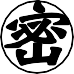 轉介者簽名: 	學生姓名：學生姓名：學生姓名：性別：男女出生日期：年月日班級：	科	年	班座號：座號：導師：導師：轉介日期：年月日家長姓名：家長姓名：家長姓名：與學生關係：與學生關係：聯絡電話：聯絡電話：聯絡電話：聯絡電話：住家地址：住家地址：住家地址：住家地址：住家地址：住家地址：住家地址：住家地址：住家地址：一、問題行為描述1.疑似問題行為種類：（勾選）精神疾病	情緒困擾人際關係	兩性情感師生關係	行為偏差就業方面其他：2.主要問題概述：一、問題行為描述1.疑似問題行為種類：（勾選）精神疾病	情緒困擾人際關係	兩性情感師生關係	行為偏差就業方面其他：2.主要問題概述：家庭因素性侵害人生觀家庭因素性侵害人生觀家庭暴力學習障礙升學方面家庭暴力學習障礙升學方面家庭暴力學習障礙升學方面家庭暴力學習障礙升學方面家庭暴力學習障礙升學方面二、轉介者對個案家庭生活之了解：二、轉介者對個案家庭生活之了解：二、轉介者對個案家庭生活之了解：二、轉介者對個案家庭生活之了解：二、轉介者對個案家庭生活之了解：二、轉介者對個案家庭生活之了解：二、轉介者對個案家庭生活之了解：二、轉介者對個案家庭生活之了解：二、轉介者對個案家庭生活之了解：三、轉介者對個案身心特質之觀察：三、轉介者對個案身心特質之觀察：三、轉介者對個案身心特質之觀察：三、轉介者對個案身心特質之觀察：三、轉介者對個案身心特質之觀察：三、轉介者對個案身心特質之觀察：三、轉介者對個案身心特質之觀察：三、轉介者對個案身心特質之觀察：三、轉介者對個案身心特質之觀察：四、轉介者對個案人際關係之觀察：四、轉介者對個案人際關係之觀察：四、轉介者對個案人際關係之觀察：四、轉介者對個案人際關係之觀察：四、轉介者對個案人際關係之觀察：四、轉介者對個案人際關係之觀察：四、轉介者對個案人際關係之觀察：四、轉介者對個案人際關係之觀察：四、轉介者對個案人際關係之觀察：五、轉介者觀察到個案的優點：五、轉介者觀察到個案的優點：五、轉介者觀察到個案的優點：五、轉介者觀察到個案的優點：五、轉介者觀察到個案的優點：五、轉介者觀察到個案的優點：五、轉介者觀察到個案的優點：五、轉介者觀察到個案的優點：五、轉介者觀察到個案的優點：六、轉介者初步之處置：六、轉介者初步之處置：六、轉介者初步之處置：六、轉介者初步之處置：六、轉介者初步之處置：六、轉介者初步之處置：六、轉介者初步之處置：六、轉介者初步之處置：六、轉介者初步之處置：